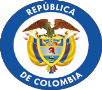 ESCUELA SUPERIOR DE ADMINISTRACIÓN PÚBLICA – ESAPAnotación: En esta hoja de inscripción únicamente diligencie los campos que aparecen en blanco. Los campos en gris están reservados para las ESAP. Esta Hoja de Inscripción se valora bajo los criterios expuestos en la Resolución DT No. -5-050 de la Convocatoria.Tipo de vinculación (marque sólo una opción con una X)INFORMACIÓN GENERAL.FORMACIÓN ACADÉMICAEXPERIENCIA DOCENTE UNIVERSITARIAPara el cálculo de número de horas laboradas, H.C: Según certificación; Un T.C equivalente a 384 horas anuales.EXPERIENCIA PROFESIONALPRODUCCIÓN ACADÉMICA (Según la Resolución Convotaria).Firma: 	_ 	- - - - - - - - - - - - - - - - - - - - - - - - - - - - - - - - - - - - - - - - - - - - - - - - - - - - - - - - - - - - - - - - - - - - - - - - - - - - - - - - - - - - - - - - - - - - - - -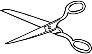 1No se aceptan hojas de vida con tachones  o enmendaduras. La información  registrada  en este formato  debe  ser respaldada  con  su respectivo  documento  de soporte;  el no cumplimiento  de este requisito,  inhabilita su estudio por parte de la institución.De acuerdo con su perfil y experiencia docente, registre en el siguiente cuadro la asignatura correspondiente al cargo que aspira. (Como orientación, debe consultar el consolidado de perfiles docentes requeridos página web ESAP).NUCLEO TEMATICONUCLEO TEMATICODe acuerdo con su perfil y experiencia docente, registre en el siguiente cuadro la asignatura correspondiente al cargo que aspira. (Como orientación, debe consultar el consolidado de perfiles docentes requeridos página web ESAP).MODULO O ASIGNATURA (1)MODULO O ASIGNATURA (2)De acuerdo con su perfil y experiencia docente, registre en el siguiente cuadro la asignatura correspondiente al cargo que aspira. (Como orientación, debe consultar el consolidado de perfiles docentes requeridos página web ESAP).Nombres:Apellidos:Cédula:De:Dirección:Ciudad:Teléfono Fijo:Teléfono Fijo:Teléfono Móvil:Teléfono Móvil:E-mail:NivelTítulo ObtenidoInstitución EducativaAño de EgresoPuntosNivel: P :Profesional E :Especialización M :Maestría D :Doctorado PD : PostdoctoradoNivel: P :Profesional E :Especialización M :Maestría D :Doctorado PD : PostdoctoradoNivel: P :Profesional E :Especialización M :Maestría D :Doctorado PD : PostdoctoradoNivel: P :Profesional E :Especialización M :Maestría D :Doctorado PD : PostdoctoradoDedicaciónInstitución EducativaFecha inicioFecha finalizaciónNúmero de Horas Laboradas (Fecha deinicio y fecha de finalización)PuntosDedicación:	H.C: Hora Cátedra	T.C : Tiempo Completo.Dedicación:	H.C: Hora Cátedra	T.C : Tiempo Completo.Dedicación:	H.C: Hora Cátedra	T.C : Tiempo Completo.Dedicación:	H.C: Hora Cátedra	T.C : Tiempo Completo.Dedicación:	H.C: Hora Cátedra	T.C : Tiempo Completo.EmpresaCargo o FuncionesTiempo de Servicio (en meses)PuntosTipoNombre o título de la producción.Revista/Libro/Evento/Institución dondese publicó o se realizó.ISBN o ISSN (De libro,revista o memorias)PuntosTipo: AI: Artículo Internacional   AX : Artículo Nacional en Revista Indexada    A : Artículo Nacional en Revista no Indexada   L: Libro    CL: Capítulode Libro.  PI: Ponencia en Evento Internacional. PI: Ponencia en Evento Nacional. O: Otro tipo (Módulos, Manuales, etc)Tipo: AI: Artículo Internacional   AX : Artículo Nacional en Revista Indexada    A : Artículo Nacional en Revista no Indexada   L: Libro    CL: Capítulode Libro.  PI: Ponencia en Evento Internacional. PI: Ponencia en Evento Nacional. O: Otro tipo (Módulos, Manuales, etc)Tipo: AI: Artículo Internacional   AX : Artículo Nacional en Revista Indexada    A : Artículo Nacional en Revista no Indexada   L: Libro    CL: Capítulode Libro.  PI: Ponencia en Evento Internacional. PI: Ponencia en Evento Nacional. O: Otro tipo (Módulos, Manuales, etc)Tipo: AI: Artículo Internacional   AX : Artículo Nacional en Revista Indexada    A : Artículo Nacional en Revista no Indexada   L: Libro    CL: Capítulode Libro.  PI: Ponencia en Evento Internacional. PI: Ponencia en Evento Nacional. O: Otro tipo (Módulos, Manuales, etc)REGISTRO DE INSCRIPCIÓNREGISTRO DE INSCRIPCIÓNREGISTRO DE INSCRIPCIÓNREGISTRO DE INSCRIPCIÓNREGISTRO DE INSCRIPCIÓNNOMBRESAPELLIDOSCEDULANUCLEO AL QUE ASPIRAASIGNATURA(S)OBSERVACIONESOBSERVACIONESFIRMA FUNCIONARIO ESAPFECHA DE REGISTRONo. DE REGISTRO